NIHILENT INVESTS TO BECOME MAJORITY SHAREHOLDER OF GNET GROUPST. PAUL, Minn. (October 9, 2014) – GNet Group LLC, a leading services and solutions company specializing in business intelligence and collaboration and content, today announced it has received significant investment from Nihilent Technologies, a global consulting and solution integration company. An agreement has been reached between the companies wherein GNet Group will be fully-owned by Nihilent, whose majority shareholders are Dimension Data, an NTT company, and Adcorp Holdings. “We are excited for the opportunities that this acquisition brings both Nihilent and GNet Group’s customers,” said L.C. Singh, CEO of Nihilent. “This acquisition is a result of GNet Group’s profitability and growth, and its extensive expertise in the business intelligence and analytics space.”GNet Group will remain focused on their US presence, but also have the opportunity to work on global business intelligence projects, expanding their experience and knowledge with a variety of interesting clients. GNet’s strategy will continue to focus on providing the best solutions for their clients, while supporting and investing in their employees and business.“We are pleased that we were able to complete this transaction with Nihilent so smoothly,” said Venkat Kavasseri, CEO of GNet Group. “We look forward to continued growth and success, leveraging Nihilent’s global scalability and additional offerings including Microsoft Dynamics CRM and AX.” GNet Group’s BI and SharePoint practices and its record of solution success have been on upward trajectories for several years. The company has responded to growing customer demand for its high impact solutions by increasing its team of technical and business experts and expanding its service delivery to new cities within the U.S. North Central and South Central regions. Joining Nihilent is another move by GNet Group to meet the needs of organizations seeking solutions to the pressing problems of data integration, information and process management, and business intelligence.About GNet GroupGNet Group is a leading services and solutions company, with deep experience in data analytics and information management. GNet Group’s rapidly growing BI, SharePoint and Cloud practices help businesses understand and manage their data more effectively, enabling decision makers to drive business performance. GNet Group is headquartered in St. Paul, Minnesota, with offices in Dallas, Texas, Des Moines, Iowa and Pune, India. For more information, contact sales@gnetgroup.com or visit www.gnetgroup.com.About NihilentNihilent Technologies is a global consulting and solutions integration company using a holistic and systems approach to problem solving. Headquartered in Pune, India, Nihilent’s executive team has over 350 person-years of experience in international consulting, IT outsourcing and IT services. They have made major intellectual contributions to the development of IT around the world. Nihilent’s operations span North America, Europe, Africa, Middle East, Asia and Australia. For more information visit www.nihilent.com. DisclaimerOther product or service names mentioned herein are the trademarks of their respective owners. # # #NEWS RELEASEFor Immediate Release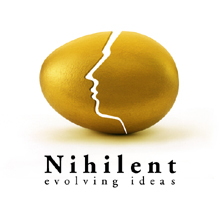 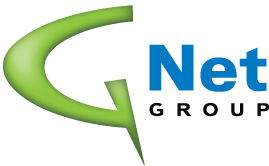 Contact:Megan DerkeyGNet Groupmegan.derkey@gnetgroup.com651.305.2256